For SGH International Centre SGH ERASMUS+ – Mobility DECLARATIONLegible signature:	____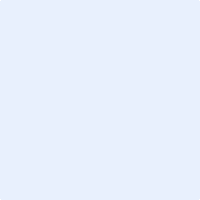 Student’s First and Last name:Study level: SGH ID number:I hereby declare that:  I have never participated in a study abroad /internship programme through Erasmus   I participated in an exchange programme through Erasmus  I participated an internship through ErasmusIn the course of my studies abroad through Erasmus programme I was (if applicable): a first-cycle (Bachelor) student* a second-cycle (Master) student* a third-cycle (Doctoral) student* uniform Master studies*and my mobility period lasted       months. In the course of my placement abroad through Erasmus programme I was (if applicable): a first-cycle (Bachelor) student* a second-cycle (Master) student* a third-cycle (Doctoral) student* uniform Master studies*and my mobility period lasted       months. 